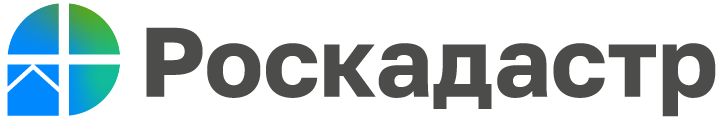 ПРЕСС-РЕЛИЗВладимирский «Роскадастр» продолжает работу по наполнению электронного архива документовСпециалисты филиала ППК «Роскадастр» по Владимирской продолжают перевод бумажных документов архива в электронный вид.Перевод реестровых дел в электронный вид включает в себя перекомплектацию дел, сканирование бумажных документов с последующей загрузкой в электронный архив. Полученный образ документа заверен электронной подписью работника филиала и имеет такую же юридическую силу, что и бумажный вариант.В соответствии с планом-графиком по переводу в электронный вид реестровых дел для 2023 года филиалу ППК «Роскадастр» по Владимирской области предстоит перевести в электронный вид 237268 реестровых дел. За первое полугодие 2023 года в рамках плана Филиалом переведено в электронный вид 113351 таких дел. Электронный архив обладает рядом преимуществ по сравнению с бумажными документами, например:сокращаются сроки учетно-регистрационных процедур, осуществляемых в рамках оказания услуг гражданам и организациям;снижаются риски порчи либо потери документов;уменьшаются площади, предоставленные под размещение бумажного архива;улучшается качество межведомственного взаимодействия и т.д.Следует отметить, что электронный образ документа, полученный в результате оцифровки и заверенный электронной подписью уполномоченного лица, и бумажный оригинал имеют одинаковую юридическую силу. «Собственники объектов недвижимости или их представители  могут запрашивать из архива копии документов, помещенных в реестровое дело, посредством обращения в ближайший офис МФЦ,  при помощи электронных сервисов Росреестра, а также направить запрос по почте на адрес владимирского «Роскадастра» – говорит заместитель директора филиала ППК «Роскадастр» по Владимирской области Екатерина Голова.С момента перевода бумажных документов в электронный вид реестровые дела подлежат закрытию и хранятся в течение срока, установленного приказом Росреестра от 28.06.2022 № П/0254 «Об утверждении порядка ведения, порядка и сроков хранения реестровых дел, книг учета документов, а также документов, подлежащих выдаче заявителям после осуществления государственного кадастрового учета и (или) государственной регистрации прав на недвижимость, но не полученных ими».Материал подготовлен пресс-службой Управления Росреестра и филиала ППК «Роскадастр»по Владимирской областиКонтакты для СМИ:Управление Росреестра по Владимирской областиг. Владимир, ул. Офицерская, д. 33-аОтдел организации, мониторинга и контроля(4922) 45-08-29(4922) 45-08-26Филиал ППК «Роскадастр» по Владимирской областиг. Владимир, ул. Луначарского, д. 13АОтдел контроля и анализа деятельности(4922) 77-88-78